1	Подготовка к Полномочной конференции 2022 года (продолжение) (Документ C19/55(Rev.1))1.1	Советник от Румынии выражает благодарность Совету за согласие провести ПК-22 в Бухаресте. В ходе неофициальных консультаций были согласованы даты 26 сентября − 14 октября 2022 года.1.2	Совет решает провести ПК-22 в Бухаресте, Румыния, 26 сентября − 14 октября 2022 года и принимает проект решения, содержащийся в Приложении C к Документу C19/55(Rev.1), с последующими необходимыми поправками.2	Деятельность МСЭ в области интернета (продолжение) (Документ C19/DT/10)2.1	Исполняющий обязанности Председателя напоминает, что на втором пленарном заседании Совет принял к сведению отчет о деятельности МСЭ в области интернета (Документ C19/33). Генеральный секретарь МСЭ должен передать вышеупомянутый отчет Генеральному секретарю Организации Объединенных Наций с подборкой мнений Государств – Членов Совета, официальным кратким отчетом о соответствующих прошедших в Совете обсуждениях и сопроводительной запиской. Ввиду этого Совету предлагается поддержать передачу отчета вместе с вышеупомянутыми соответствующими документами, содержащимися в Документе C19/DT/10.2.2	Предложение принимается.2.3	Один из Советников заявляет, что, по его убеждению, мнения Алжира, которые были включены в пакет документов, ясно указывают на то, что МСЭ в рамках своего мандата ведет деятельность, связанную с искусственным интеллектом. Это наблюдение может помочь Совету в определении тем открытых консультаций РГС-Интернет.3	Деятельность МСЭ по усилению своей роли в укреплении доверия и безопасности при использовании ИКТ (продолжение) (Документы C19/58 и C19/DL/8)3.1	Заместитель Председателя, представляя отчет о консультациях, проведенных после четвертого пленарного заседания, заявляет, что неофициальная группа по Глобальной программе кибербезопасности (ГПК) пришла к единому мнению, которое изложено в Документе C19/DL/8, а именно: "Совет поручает Генеральному секретарю одновременно представить на следующей сессии Совета отчет, разъясняющий, как МСЭ в настоящее время использует структуру ГПК; соответствующие руководящие указания по использованию ГПК Союзом, разработанные при участии Государств-Членов, – на рассмотрение и утверждение Советом".3.2	Совет принимает к сведению Документ C19/58 и утверждает заключения, содержащиеся в Документе C19/DL/8.4	Подготовка к Всемирному форуму по политике в области электросвязи/ИКТ 2021 года (ВФПЭ-21) (продолжение) (Документ C19/DT/15)4.1	Советник от Багамских Островов говорит, что группа, которую он возглавлял после второго пленарного заседания, пришла к единому мнению по проекту решения в Документе C19/DT/15, касающемуся шестого ВФПЭ. Он отмечает, что темой ВФПЭ-21 будет "Политика мобилизации новых и появляющихся технологий электросвязи/ИКТ в интересах устойчивого развития:На ВФПЭ будет обсуждаться вопрос о том, как новые и появляющиеся цифровые технологии и тенденции создают условия для глобального перехода к цифровой экономике. Будут рассматриваться такие темы, как ИИ, IoT, 5G, большие данные и OTT. В частности, обсуждение на ВФПЭ будет посвящено соответствующим возможностям, проблемам и политике, направленной на устойчивое развитие".4.2	Проект решения в Документе C19/DT/15 принимается.4.3	Исполняющий обязанности Председателя отмечает, что точные даты шестого ВФПЭ будут определены после подтверждения сроков проведения Форума ВВУИО 2021 года.5	Последующие меры по Резолюции 146 (Пересм. Дубай, 2018 г.): Регулярное рассмотрение и пересмотр Регламента международной электросвязи (РМЭ) (продолжение) (Документ C19/DT/11)5.1	Советник от Ганы, который возглавлял рабочую группу, учрежденную на втором пленарном заседании, представляет Документ C19/DT/11, в котором содержится предлагаемый пересмотр Резолюции 1379 Совета о Группе экспертов по Регламенту международной электросвязи (ГЭ-РМЭ). Предлагаемый круг ведения ГЭ-РМЭ изложен в Приложении 1. Документ C19/3 об устаревших Резолюциях и Решениях Совета будет изменен, если предлагаемый пересмотр Резолюции 1379 будет принят.5.2	Многие Советники поддерживают предлагаемый пересмотр Резолюции 1379 Совета и высоко оценивают усилия Советника от Ганы по достижению компромисса.5.3	Один из Советников, отмечая, что собрания ГЭ-РМЭ будут проводиться в рамках блока собраний РГС, в том числе в сентябре 2019 года, подчеркивает, что важно помнить о сроках проведения других собраний групп экспертов.5.4	Исполняющий обязанности Председателя выражает личную признательность Советнику от Ганы и полагает, что Совет может принять предлагаемый пересмотр Резолюции 1379 Совета в Документе C19/DT/11.5.5	Предложение принимается.6	Отчет Председателя Рабочей группы Совета по вопросам международной государственной политики, касающимся интернета (РГС-Интернет) (продолжение) (Документ C19/DT/16)6.1	Советник от Бразилии, в настоящее время возглавляющий неофициальную группу, учрежденную на третьем пленарном заседании для определения тем открытых консультаций РГС-Интернет, говорит, что, несмотря на проведение трех собраний и сокращение числа возможных тем до трех, группа не смогла достичь консенсуса. Он просит Совет предоставить руководящие указания в отношении дальнейших действий.6.2	Несколько Советников высоко оценивают усилия председателя неофициальной группы по достижению компромисса. Некоторые Советники заявляют, что, как представляется, две возможные темы получили бóльшую поддержку и каждую из них можно было бы обсудить отдельно на одном из двух собраний РГС-Интернет, которые должны состояться до сессии Совета 2020 года. Некоторые другие Советники считают, что работа РГС-Интернет должна ограничиваться вопросами государственной политики, касающимися интернета, и не должна касаться вопросов новых и появляющихся технологий. Предлагается возобновить рассмотрение некоторых других предложенных важных тем. Некоторые Советники считают, что решение не следует откладывать до собрания РГС-Интернет в сентябре, а некоторые другие считают, что это было бы корректно.6.3	Директор БСЭ отмечает, что термин "интернет" используется в очень широком значении, часто не только применительно к сетям на основе IP, но и применительно к понятиям из области инфраструктуры, таким как всемирная сеть, технологии оптической связи и возможность установления соединений. Члены Совета понимают этот термин по-разному, и важно точно определить, что имеется в виду. Необходимо выбрать наиболее актуальные темы, что позволит РГС-Интернет предоставлять руководящие указания тем, кто больше всего в них нуждается.6.4	Исполняющий обязанности Председателя просит председателя неофициальной группы продолжить консультации по этому вопросу.6.5	Советник от Российской Федерации, представляя отчет о неофициальных консультациях, состоявшихся после обсуждений на третьем пленарном заседании и посвященных упорядочению Резолюций 1336 и 1344 Совета, сообщает, что в Документе C19/DT/16 содержится предлагаемый пересмотр Резолюции 1336, которая была изменена с целью включения Резолюция 1344. Поскольку никакого нового текста не было добавлено, в качестве компромисса предлагается разместить выдержку о РГС-Интернет из краткого отчета о девятом пленарном заседании Совета 2016 года (Документ C16/120) на веб-сайте РГС-Интернет.6.6	Советник от Исламской Республики Иран высоко оценивает усилия и дух компромисса Российской Федерации.6.7	Совет принимает пересмотренную Резолюцию 1336 (Документ C19/DT/16) и аннулирует Резолюцию 1344.6.8	Исполняющий обязанности Председателя предлагает Совету поручить Секретариату отразить соответствующую выдержку о РГС-Интернет из Документа C16/120 на веб-сайте РГС-Интернет.6.9	Предложение принимается.Генеральный секретарь:	Исполняющий обязанности Председателя:
Х. ЧЖАО	Ф. БИДЖИСОВЕТ 2019
Женева, 10–20 июня 2019 года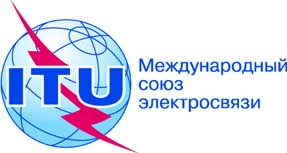 Документ C19/117-R19 июля 2019 годаОригинал: английскийКРАТКИЙ ОТЧЕТО шестом ПЛЕНАРНОМ ЗАСЕДАНИИКРАТКИЙ ОТЧЕТО шестом ПЛЕНАРНОМ ЗАСЕДАНИИСреда, 19 июня 2019 года, 09 час. 40 мин. – 10 час. 45 мин.Среда, 19 июня 2019 года, 09 час. 40 мин. – 10 час. 45 мин.Исполняющий обязанности Председателя: г-н Ф. БИДЖИ (Италия)Исполняющий обязанности Председателя: г-н Ф. БИДЖИ (Италия)Обсуждаемые вопросыДокументы1Подготовка к Полномочной конференции 2022 года (продолжение)C19/55(Rev.1)2Деятельность МСЭ в области интернета (продолжение)C19/DT/103Деятельность МСЭ по усилению своей роли в укреплении доверия и безопасности при использовании ИКТ (продолжение)C19/58, C19/DL/84Подготовка к Всемирному форуму по политике в области электросвязи/ИКТ 2021 года (ВФПЭ-21) (продолжение)C19/DT/155Последующие меры по Резолюции 146 (Пересм. Дубай, 2018 г.): Регулярное рассмотрение и пересмотр Регламента международной электросвязи (РМЭ) (продолжение)C19/DT/116Отчет Председателя Рабочей группы Совета по вопросам международной государственной политики, касающимся интернета (РГС-Интернет) (продолжение)C19/DT/16